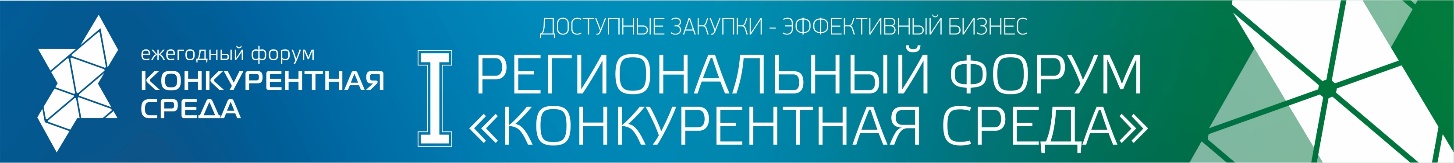 ОРГАНИЗАТОРЫ: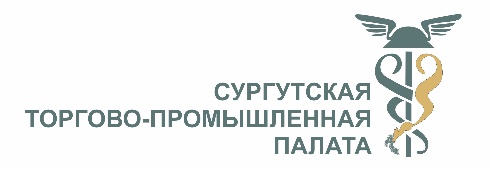 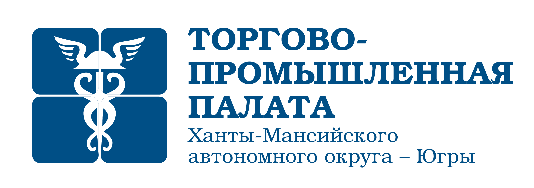                                         При поддержке: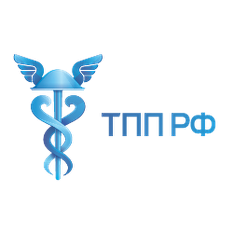 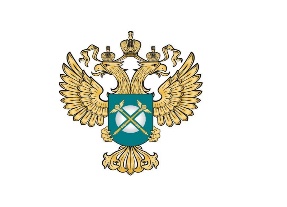 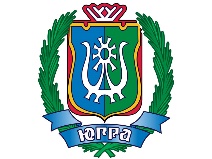 ПАРТНЕРЫ: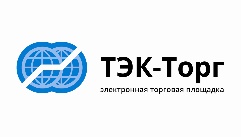 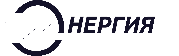 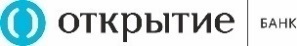 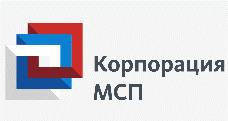 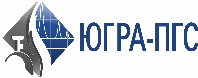 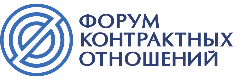 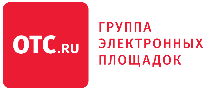 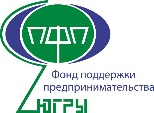 ГЕНЕРАЛЬНЫЙ ИНФОРМАЦИОННЫЙ ПАРТНЕР: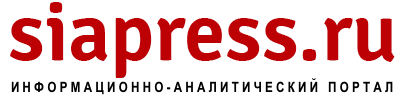 ИНФОРМАЦИОННЫЕ ПАРТНЕРЫ:АГЕНСТВО НЕФТЕГАЗОВОЙ ИНФОРМАЦИИ ЖУРНАЛ «NATIONAL BUSINESS»UGRA-NEWS.RUГОРОДСКОЙ ИНФОРМАЦИОННЫЙ ПОРТАЛ НИЖНЕВАРТОВСКА NV86.RUАРГУМЕНТЫ И ФАКТЫ ЮГРАГАЗЕТА «НОВЫЙ ГОРОД»PARADIGMA«БИЗНЕС ЖУРНАЛ»ГОРОДСКОЙ ГИД МОЯ ЮГРАТИПИЧНЫЙ НИЖНЕВАРТОВСКЖУРНАЛ «БИЗНЕС ПАРТНЕР»РЕГИОНАЛЬНЫЙ ДЕЛОВОЙ ДАЙДЖЕСТ «БИЗНЕС ЮГРА»ПРИ ПоддержкЕ ОРГАНОВ ВЛАСТИ: Министерство финансов РФФедерального казначейства РФУполномоченный по защите прав предпринимателей при Президенте РФ Управление ФАС России по ХМАО – ЮгреУправление Министерства юстиции РФ по ХМАО - ЮгреАдминистрация города Сургута Администрация Сургутского районаДата проведения: 23 – 24 октябрь 2017 г.                                  Место проведения:  г. Сургут, ул. Энгельса д. 18,                                         Сургутская Филармония Сайт  Форума: ks.tppugra.ruГлавное региональное отраслевое событие в сфере госзаказа, направленное на развитие потенциала предприятий, работающих в сфере государственных, муниципальных и корпоративных закупок, деловая площадка для диалога заказчиков, регуляторов, поставщиков. Формат Форума предполагает проведение дискуссионных площадок на тему развития  государственных, муниципальных и корпоративных закупок, масштаб которой позволяет затронуть интересы всех субъектов закупочной системы: заказчиков, регуляторов и поставщиков, а также обсудить состояние сферы закупок сегодня и завтра.Мероприятия Форума – пленарные заседания, дискуссионные площадки (круглые столы и пленарные дискуссии), выставка «Бизнес-среда», консультационные пункты для предпринимателей, биржа контактов, мастер-классы, индивидуальные консультации экспертов по темам Форума.Повестка дня: законодательные инициативы и перспективы развития сферы закупок; законодательные изменения в государственных и муниципальных закупках; реформа системы корпоративных закупок, построение эффективной системы закупок в регионе; взаимодействие уполномоченных органов, участников закупок и заказчиков; эффективное управление закупками; практика рассмотрения споров между заказчиками и поставщиками органами ФАС и судами и многие другие актуальные вопросы.В работе Форума примут участие представители федеральных министерств и служб, регионального Правительтсва, органов МСУ, депутаты всех уровней власти, а также органов исполнительной власти, осуществляющих закупки, специалисты региональных контрольных органов, заказчиков, специализированных организаций, занятых в контрактной системе, представители крупных корпоративных заказчиков и госкомпаний, субъекты малого и среднего предпринимательства.Формат Форума рассчитан на широкий круг участников – как со стороны заказчиков, так и со стороны участников закупок. Мероприятия Форума предусматривают участие как руководителей компаний, так и на специалистов по закупкам, юристов и иных специалистов, деятельность которых связана с закупочными процедурами.МЕРОПРИЯТИЯ ФОРУМАВыставка «Бизнес-среда»Деловая программа: Диалоговые площадки – пленарные дискуссии и круглые столыОбразовательные мероприятия – 2 мастер-класса, 3 обучающих семинараТоржественная программа:Церемония закрытия Форума, Фуршет (по пригласительным)Неформальная программа – экскурсия для приглашенных экспертов, ужинУчастники форума:Представители корпоративных заказчиков:ПАО «НК «Роснефть» (ООО «РН- Юганскнефтегаз»)ПАО «Газпром Нефть» ПАО «Сбербанк РФ»ОАО «РЖД»ПАО Банк «Финансовая Корпорация Открытие»ПАО «Ростелеком»АО «Сургутнефтегаз»АО «Тюменьэнерго»ПАО «Нефтяная компания «ЛУКОЙЛ»ПАО «Транснефть»ПАО «СИБУР Холдинг»Представители государственных и муниципальных органов власти, осуществляющих закупкиПредставители электронных торговых площадок:ЭТП «ТЭК-Торг» ЗАО «Сбербанк-АСТ»ЭТП «Фабрикант»ЭТП «Едина электронная торговая площадка»ЭТП «РСТ Тендер»ЭТП  OTC.ruПРИГЛАШЕННЫЕ ЭКСПЕРТЫ (подтвердившие участие): Титов Борис Юрьевич - Уполномоченный при Президенте РФ по защите прав предпринимателей, г.Москва,Габестро Сергей Владиленович - Общественный омбудсмен по закупкам при Уполномоченном при Президенте Российской Федерации по защите прав предпринимателей в РФ, (Москва)АО «Федеральная Корпорация МСП» (кандидатура представителя согласовывается) (Москва),Дыбова Елена Николаевна - Вице президент ТПП РФ,  (Москва),Ульянов Алексей Сергеевич -  директор АНО "Консультационно-аналитический центр "Институт повышения конкурентоспособности", руководитель Общественного проекта «За антимонопольную реформу!», (Москва),Бородовский  Михаил Борисович – Председатель Общероссийская общественная организация специалистов в сфере государственных закупок «Форум контрактных отношений», один из собственников группы Компаний «ЕТС», (Москва),Петров Алексей Сергеевич – заместитель Председателя Правления Общероссийской общественной организации специалистов в сфере государственных закупок «Форум контрактных отношений», Коммерческий директор группы компаний «Единые Торговые Системы» (ЕТС), (Москва),Бурков Александр Владимирович – ведущий эксперт Институт по ресурсному обеспечению управления закупками и продажами для государственных и муниципальных нужд им. А.Б. Соловьева НИУ Высшей Школы Экономики,  (Москва),Сытин Дмитрий Анатольевич – Генеральный директор ЗАО «ТЭК ТОРГ», эксперт РА, (Москва),Можаев Евгений Анатольевич – Коммерческий директор ЗАО «ТЭК ТОРГ», эксперт РА, (Москва),Сальников Николай Сергеевич - , Исполнительный директор АО «ОТС»группы электронных площадок OTC.ru , эксперт РА, (Москва),Судьин Святослав Александрович - Главный специалист по работе с регионами группы электронных площадок OTC.ru , эксперт РА, (Москва),Молтасов Иван Валерьевич - Руководитель отдела регионального развития по УФО, группы электронных площадок OTC.ru , эксперт РА, (Москва),Мишутин Антон Сергеевич - руководитель направления по работе с органами  государственной власти АО "Единая электронная торговая площадка", (Москва),Савченко Алексей Сергеевич - Заместитель генерального директора  Центра организации закупочной деятельности ОАО «РЖД», (Москва)Овчинникова Алиса Сергеевна - Дирекция по закупкам и капитальному строительству, Департамент материально-технического обеспечения ПАО «Газпром Нефть», член Комитета по развитию системы закупок ТПП РФ, (Санкт - Петербург)Ишутин  Вячеслав Николаевич  - Директор АНО "Научно-исследовательский институт управления народным хозяйством" (АНО НИИ управления), сертифицированный эксперт-практик в области государственных, муниципальных и регламентированных закупок (Тюмень),Кузнецов Кирилл Владимирович - руководитель Центра эффективных закупок Тендеры.ру, (Москва),Василий Александрович Ермаков -  эксперт в РАНХ и ГС при Президенте РФ, советник директора Тендеры.Ру, (Москва),Татьяна Вадимовна Минеева -  вице-президент Деловой России, автор книги «Как дружить с государством», (ожидаем информацию) (Москва)Андреев Николай  Юрьевич - генеральный директор ЗАО «Сбербанк-АСТ», (ожидаем информацию) (Москва)Дубских Виктор Николаевич – кандидат экономических наук, доцент кафедры УрАГС,  ООО «Аудиторская фирма Тотал-Аудит», автор учебных пособий по практике применения 44 и 223-ФЗ, (г.Екатеринбург),Вайгант Татьяна Федоровна - Сибирский институт подготовки кадров, практикующий эксперт в сфере государственных и коммерческих закупок, разработчик региональных и локальных нормативно-правовых актов, регламентирующих закупочную деятельность, автор специализированных семинаров, тренингов, курсов повышения квалификации, (г. Новосибирск) ПРИГЛАШЕННЫЕ ПРЕДСТАВИТЕЛИ ОРГАНОВ ВЛАСТИ (подтвердившие участие):Министерство финансов РФ (кандидатура согласовывается) (Москва),Федеральное Казначейство России (кандидатура согласовывается) (Москва),ФАС РФ (кандидатура представителя согласовывается) (Москва),Демкин Артур Валерьевич – Руководитель Управления Федеральной Антимонопольной Службы России по ХМАО – ЮгреБрюхов Владимир Павлович - Руководитель Управления Министерства юстиции РФ по ХМАО - ЮгреСидоров Александр Леонидович - Депутаты Государственной Думы Федерального  Собрания РФСысоев Владимир Владимирович - Депутаты Государственной Думы Федерального  Собрания РФУправление Федерального Казначейства по ХМАО – Югре (кандидатура согласовывается), (Ханты – Мансийск),Евлахов Николай Андреевич – Уполномоченный по защите прав предпринимателей в ХМАО – Югре, (Ханты – Мансийск),Дума ХМАО-Югры  (кандидатура  согласовывается)Сальников Александр Иванович - депутат Думы ХМАО-ЮгрыЗеленский Александр Александрович - депутат Думы ХМАО-Югры Айсин Ринат Рафикович - депутат Думы ХМАО-ЮгрыКандаков Илья Сергеевич - депутат Думы ХМАО-ЮгрыДепартамент экономического развития ХМАО – Югры (кандидатура  согласовывается)Департамент проектного управления ХМАО-Югры (кандидатура  согласовывается)Славянский Сергей Валентинович – Директор Департамента государственного заказа ХМАО-ЮгрыУткин Анатолий Иванович - Директор Департамента по управлению государственным имуществом ХМАО-Югры Главы муниципальных образований ХМАО-Югры (кандидатуры согласовываются)Депутаты местных представительных органов (кандидатуры согласовываются)Представители муниципальных органов в сфере закупок (кандидатуры согласовываются)ПРЕДСТАВИТЕЛИ БИЗНЕСА:Представители компаний нефтегазового и энергетического сектора, осуществляющих корпоративные закупки – специалисты отделов закупок.Представители органов власти, осуществляющие государственные (муниципальные) закупки – специалисты отделов заказа.Представители подрядных организаций, участвующих в государственных и корпоративных закупках – участники закупок.Представители банковского сектора, оказывающие услуги в сфере закупок.Представители страховых компаний.Представители компаний, осуществляющих деятельность по сопровождению закупок – изготовление и выдача ЭЦП, программные продукты, сопровождение торгов и т.п. Субъекты малого и среднего предпринимательства – потенциальные участники закупок и исполнители контрактов.ПРОГРАММА ФОРУМА «КОНКУРЕНТНАЯ СРЕДА»КОНТАКТЫ ОРГАНИЗАТОРОВ: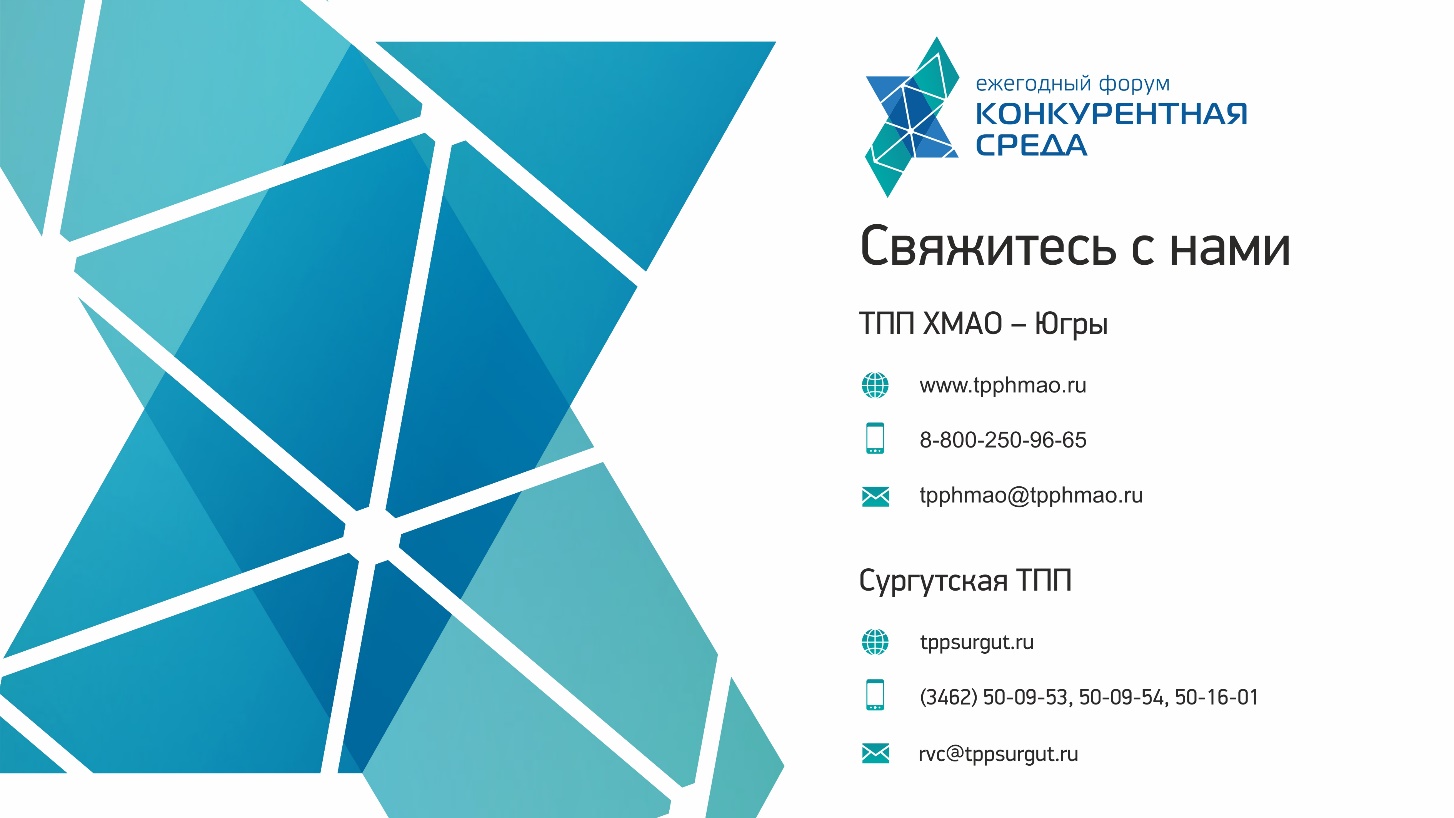 23 октября 201723 октября 201709:00 – 10:00холл, 1-й этажРегистрация участников Форума09:00 – 18:00Холл, 2-й этажВыставка «Бизнес-среда», консультационные пункты, биржа контактов, представители банковского сектора округа.09:00 – 10:00 кафе, 2-й этажПриветственный кофе10:00 – 10:30большой концертный залОткрытие Регионального Форума. Приветственные выступления (по согласованию)Губернатор ХМАО – Югры – Комарова Наталья ВладимировнаГлава города Сургута – Шувалов Вадим НиколаевичВице-президент Торгово-промышленной палаты РФ  Дыбова Елена Николаевна Представитель Уполномоченного при Президенте Российской Федерации по защите прав предпринимателей Габестро Сергей Владиленович (Общественный омбудсмен по закупкам при Уполномоченном при Президенте Российской Федерации по защите прав предпринимателей в РФ) Представитель от экспертов Форума – Бородовский Михаил Борисович (Председатель Общероссийская общественная организация специалистов в сфере государственных закупок «Форум контрактных отношений»)Представитель Генерального спонсораПредставление экспертов Форума (в соответствии со списком)10:30 – 11:30большой концертный залПЛЕНАРНОЕ ЗАСЕДАНИЕ ФОРУМА «ЭФФЕКТИВНОЕ УПРАВЛЕНИЕ ЗАКУПКАМИ»10:30 – 10:40Темы для обсуждения: «Законодательные инициативы и перспективы развития сферы государственных, муниципальных и корпоративных закупок. Эффективность работы Единой информационной системы госзакупок».10:40 – 10:50«Контрактная система закупок  - инструмент для реализации эффективной социально-экономической политики и управления развитием Югры. Перспективы развития системы закупок  в  2018 - 2019гг.»Докладчик: представитель Департамента государственного заказа ХМАО - Югры 10:50 – 11:00«Построение эффективной системы закупок в регионе. Взаимодействие уполномоченных органов и региональных омбудсменов.  Эффективное управление закупками. Дорожная карта поставщика» Докладчик: Габестро Сергей Владиленович - Общественный омбудсмен по закупкам при Уполномоченном при Президенте Российской Федерации по защите прав предпринимателей в РФ11:00 – 11:10«Поддержка бизнеса в сфере закупок: 44-ФЗ, 223-ФЗ»Докладчик: ТПП РФ (докладчик уточняется)11:10 – 11:20Доклад ФАС (тема и докладчик уточняется)11:20 – 11:30«Развитие рейтинга эффективности и прозрачности закупочных систем регионов РФ с учетом муниципальных закупок»11:30-12:002 этаж, кафеКофе-брейк, Обмен мнениями с экспертами12:00-14:00большой концертный зал 1-я Пленарная дискуссия:  «КОНТРАКТНАЯ СИСТЕМА - АКТУАЛЬНЫЕ ИЗМЕНЕНИЯ И ПЕРСПЕКТИВЫ РАЗВИТИЯ  44-ФЗ в 2018 – 2019 г.»   Эксперты:Бурков Александр Владимирович – ведущий эксперт Институт по ресурсному обеспечению управления закупками и продажами для государственных и муниципальных нужд им. А.Б. Соловьева НИУ Высшей Школы Экономики,  (Москва),Тема доклада: «Национальная система стандартизации РФ»«Правила подготовки и требования к содержанию технического задания»Петров Алексей Сергеевич – заместитель Председателя Правления Общероссийской общественной организации специалистов в сфере государственных закупок «Форум контрактных отношений», Коммерческий директор группы компаний «Единые Торговые Системы» (ЕТС),Тема доклада: «Совершенствование закупочных процессов с применением средств автоматизации»12:00-14:00малый концертный зал 2-я Пленарная дискуссия: «223-ФЗ В ДЕЙСТВИИ. ПЛАНИРУЕМЫЕ ИЗМЕНЕНИЯ  в 2018-2019 гг.» Эксперты:Ульянов Алексей Сергеевич -  директор АНО "Консультационно-аналитический центр "Институт повышения конкурентоспособности", руководитель Общественного проекта «За антимонопольную реформу!», (Москва)Бородовский  Михаил Борисович – Председатель Общероссийская общественная организация специалистов в сфере государственных закупок «Форум контрактных отношений», один из собственников группы Компаний «ЕТС»Тема доклада: «От автоматизации закупок к цифровизации закупок».12:00-14:00конференц-зал,  3 этаж(время проведения может меняться)Закрытая дискуссионная VIP площадка: «О РАЗВИТИИ ВЗАИМОДЕЙСТВИЯ В РАМКАХ 223-ФЗ». Эксперты:Бородовский  Михаил Борисович – Председатель Общероссийская общественная организация специалистов в сфере государственных закупок «Форум контрактных отношений», один из собственников группы Компаний «ЕТС»Тема доклада: «От автоматизации закупок к цифровизации закупок».14:00-15:002 этаж, кафеОбед. Неформальное общение с экспертами 15:00-17:00малый концертный зал3-я Пленарная дискуссия :«КОРПОРАТИВНЫЕ ЗАКУПКИ В РАМКАХ 223-ФЗ: НОВЫЕ ЗАДАЧИ И РЕШЕНИЯ ДЛЯ РАСШИРЕНИЯ УЧАСТИЯ МАЛОГО И СРЕДНЕГО БИЗНЕСА В ЗАКУПКАХ У КРУПНЫХ КОРПОРАТИВНЫХ ЗАКАЗЧИКОВ»Вопросы для рассмотрения:Особенности закупок организаций ТЭКОсобенности закупок кредитно-финансовых корпорацийЗаконодательные  пробелы 223-ФЗ ограничивающие участие МСП в закупках по 223-ФЗ, действующие и ожидаемые изменения законодательстваКонтроль за соблюдением требований Федерального закона от 18 июля 2011 г. № 223-ФЗ «О закупках товаров, работ, услуг отдельными видами юридических лиц»15:00-17:00большой концертный зал 4-я Пленарная дискуссия : «ТЕНДЕНЦИИ РЕФОРМИРОВАНИЯ КОНТРАКТНЫХ ЗАКУПОК. СУДЕБНАЯ ПРАКТИКА И ПРАКТИКА ФАС РФ»Эксперты:Ульянов Алексей Сергеевич -  директор АНО "Консультационно-аналитический центр "Институт повышения конкурентоспособности", руководитель Общественного проекта «За антимонопольную реформу!», (Москва),Тема: «Необходимость перезагрузки процедурного контроля контрактной системы РФ»Демкин Артур Валерьевич, руководитель Управления ФАС по ХМАО – ЮгреПлощадки проведения Практической Конференции по закупкам для подрядчиков - субъектов МСП в рамках ФорумаПлощадки проведения Практической Конференции по закупкам для подрядчиков - субъектов МСП в рамках Форума15:00-16:30конференц-зал,  3 этаж1-я Дискуссионная площадка Конференции: (по 44 – ФЗ)Эксперты:Петров Алексей Сергеевич – заместитель Председателя Правления Общероссийской общественной организации специалистов в сфере государственных закупок «Форум контрактных отношений», Коммерческий директор группы компаний «Единые Торговые Системы» (ЕТС),Тема доклада: «Совершенствование закупочных процессов с применением средств автоматизации»16:30 – 17:00Кафе 2 этаж Кофе пауза. Обмен мнениями с экспертами17:30-19:00конференц-зал,  3 этаж2-я Дискуссионная площадка Конференции: (по 223 – ФЗ)Общая тема для обсуждения: «Особенности закупок у субъектов МСП – практика применения 223-ФЗ, Сложные вопросы в организации закупок. Подготовка поставщиков к участию в торгах»  Темы для обсуждения:Опыт осуществления закупок в условиях действующего законодательстваОсобенности закупок у субъектов МСП. Практика, перспективыПроблемы и перспективы системы закупок корпоративными заказчиками у субъектов МСПВзаимодействие поставщиков и заказчиков по принципу «одного окна». Опыт корпоративных заказчиков Ответственность поставщика (подрядчика, исполнителя) и возможные риски. 15:00 – 16:30СурГУ, Ул. Энергетиков, 22 1-й Мастер-классТема: «Мастер - класс по закупкам крупнейших заказчиков с государственным участием у МСП» 	Участники: субъекты МСП г. Сургута.Эксперт - тренер: Вайгант Татьяна Федоровна – директор ООО «Сибирский институт   подготовки кадров» (г. Новосибирск)17:00 – 18:30СурГУ, Ул. Энергетиков, 222-й Мастер-классТема: «Стать участником государственных (муниципальных) закупок – возможно. Узнать об изменениях 44-ФЗ – необходимо»Участники: субъекты МСП г. Сургута.Эксперт - тренер: Дубских Виктор Николаевич – директор ООО «Тотал Аудит»  (г. Екатеринбург)17:00 - 19:00большой концертный зал5-я Пленарная дискуссия :«ИНСТРУМЕНТЫ ДЛЯ ПОВЫШЕНИЯ ЭФФЕКТИВНОСТИ ЗАКУПОЧНОЙ ДЕЯТЕЛЬНОСТИ В РАМКАХ 44 -ФЗ»Эксперты:Сальников Николай Сергеевич - , Исполнительный директор АО «ОТС»группы электронных площадок OTC.ru , эксперт РА, (Москва),Тема доклада: «Автоматизации закупок малого объема в соответствии с положениями Федерального закона от 05.04.2013 № 44-ФЗ «О контрактной системе в сфере закупок товаров, работ, услуг для обеспечения государственных и муниципальных нужд». 17:30-19:00малый концертный зал6-я Пленарная дискуссия :«ИНСТРУМЕНТЫ ДЛЯ ПОВЫШЕНИЯ ЭФФЕКТИВНОСТИ ЗАКУПОЧНОЙ ДЕЯТЕЛЬНОСТИ В РАМКАХ 223 –ФЗ»Эксперты: Овчинникова Алиса Сергеевна - Дирекция по закупкам и капитальному строительству, Департамент материально-технического обеспечения ПАО «Газпром Нефть», член Комитета по развитию системы закупок ТПП РФ, (Санкт - Петербург) Тема доклада: «Применение инновационных технологий для повышения эффективности закупок»Молтасов Иван Валерьевич - Руководитель отдела регионального развития по УФО, группы электронных площадок OTC.ru , эксперт РА, (Москва),Тема доклада: «Повышение эффективности закупочной деятельности при проведении совместных закупок» (пленарное заседание по 223 ФЗ) Бородовский  Михаил Борисович – Председатель Общероссийская общественная организация специалистов в сфере государственных закупок «Форум контрактных отношений», один из собственников группы Компаний «ЕТС»15:00-19:00консультационная зона,холл, 2-й этаж Индивидуальные консультации экспертов (по предварительной записи)	19:30 – 20:00большой концертный залЗакрытие Форума, подведение итогов. 20:00-22:00(место проведения уточняется)Фуршет (по пригласительным)24 октября 201724 октября 201709:30 – 16:30СурГУ, Ленина, 1Обучающий семинар: «Закупки, проводимые в соответствии с требованиями Федерального закона № 223-ФЗ»Эксперт - тренер: Вайгант Татьяна Федоровна – директор ООО «Сибирский институт   подготовки кадров» (г. Новосибирск)09:30 – 16:30СурГУ, Ленина, 1Обучающий семинар: «Изменения в законодательстве, сложные вопросы, типичные ошибки при осуществлении закупок по 44-ФЗ»Эксперт - тренер: Дубских Виктор Николаевич – директор ООО «Тотал- Аудит»  (г. Екатеринбург)09:00 – 16:30Сургутская ТППБольшой конференц - залСеминар для главных бухгалтеров, финансовых руководителей, ИТ-директоров по теме: «Электронное декларирование ставки 0% НДС по ст.165 НК РФ и автоматическая работа с требованиями со стороны налоговых органов в рамках ст.93 НК РФ»Эксперт: Зудин Василий Юрьевич - генеральный директор ЗАО «Такском» (г. Москва)Представитель Управления ФНС по ХМАО-ЮгреУчастникам Форума, принимающим участие в образовательных мероприятиях выдаются сертификаты, подтверждающие обучение (сертификаты установленного образца, наличие образовательной лицензии)Участникам Форума, принимающим участие в образовательных мероприятиях выдаются сертификаты, подтверждающие обучение (сертификаты установленного образца, наличие образовательной лицензии)